დანართი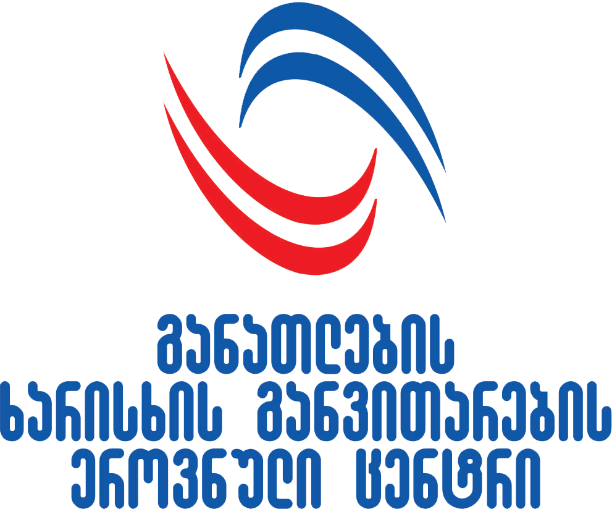 ზოგადსაგანმანათლებლო დაწესებულების სტატუსის მაძიებლის თვითშეფასების ფორმანაწილი I. ზოგადი ინფორმაცია ზოგადსაგანმანათლებლო  დაწესებულების შესახებსაჯარო სკოლაკერძო სკოლაI. ინფორმაცია ზოგადსაგანმანათლებლო დაწესებულების შესახებII. საკონტაქტო ინფორმაცია  III. ინფორმაცია დაწესებულების ავტორიზაციის შესახებ (არსებობის შემთხვევაში)IV. ინფორმაცია მოსწავლეთა ადგილების ზღვრულ რაოდენობაზეV. ინფორმაცია ზოგადსაგანმანათლებლო პროგრამების შესახებ„ზოგადი განათლების შესახებ“ საქართველოს კანონის 32-ე მუხლის მე-4 პუნქტის შესაბამისად, გთხოვთ, ასახოთ ზოგადსაგანმანათლებლო პროგრამა/პროგრამები, რომლის განხორციელებაც სურს სკოლას. ნაწილი II:  სტანდარტების აღწერა (I, III და IV სტანდარტი) I. პირველი, მე-3 და მე-4 სტანდარტების აღწერა სკოლის მხრიდან ინდიკატორის/ინდიკატორების აღწერა არ ხდება იმ შემთხვევაში, თუ სკოლაში ინდიკატორის მოთხოვნის შესაბამისი პროცესები არ ხორციელდება.1. სკოლის ფილოსოფია1.1. სკოლის მისია, ხედვა და ღირებულებები1.1.1.  სკოლას გააზრებული აქვს საკუთარი ადგილი და როლი საგანმანათლებლო სივრცესა და საზოგადოებაშისკოლის მისია და ხედვა შეესაბამება ზოგადი განათლების ეროვნულ მიზნებს; სკოლა მისიითა და ხედვით განსაზღვრავს საკუთარ როლს, როგორც სასკოლო საზოგადოებისთვის უსაფრთხო და პიროვნულ განვითარებაზე ორიენტირებულ სოციო-კულტურულ სივრცეს; სკოლის მისია, ხედვა და ღირებულებები შემუშავებულია სასკოლო საზოგადოების ჩართულობით; სკოლის მისია, ხედვა და ღირებულებები გაზიარებულია სასკოლო საზოგადოების მიერ;სკოლის მისია, ხედვა და ღირებულებები საჯაროდაა ხელმისაწვდომი;სკოლის სახელწოდება შეესაბამება მისი სტატუსის აღმნიშვნელ, კანონმდებლობით დადგენილ ტერმინს.ინდიკატორის მოთხოვნებთან შესაბამისობის აღწერითი მიმოხილვა და ანალიზი:	1.....................................................................................................................................................................................................................2......................................................................................................................................................................................................................3......................................................................................................................................................................................................................4......................................................................................................................................................................................................................5......................................................................................................................................................................................................................6......................................................................................................................................................................................................................დასტურდება (მტკიცებულებები, არსებობის შემთხვევაში):კომპონენტის/კრიტერიუმის/ინდიკატორების მტკიცებულებები.........................................................................................................................................................................................................................................................................................................................................................................................................................................................................................................................................................................................................................................................................................................................................................................................................1.2   სკოლის დაგეგმვა და განვითარება      1.2.1. სკოლას აქვს დაგეგმვის პრაქტიკასკოლას აქვს სტრატეგიული განვითარებისა და სამოქმედო გეგმების შემუშავების მეთოდოლოგია, რომელიც განსაზღვრავს სასკოლო საზოგადოების პრიორიტეტებისა და ინტერესების გათვალისწინების მექანიზმებს;სტრატეგიული გეგმა არის შვიდწლიანი, ციკლური და ეფუძნება სკოლის მისიას, ხედვას და ღირებულებებს (ფილოსოფიას). ის შეიცავს მისიასთან თავსებად მიზნებს და მიზნების შესაბამის ამოცანებს;სამოქმედო გეგმა არის ერთწლიანი. ის ეფუძნება სკოლის სტრატეგიულ გეგმას და სკოლის ყოველწლიურ თვითშეფასებას;სამოქმედო გეგმაში განსაზღვრულია სტრატეგიული მიზნებისა და ამოცანების შესაბამისი აქტივობები, შესრულების გაზომვადი ინდიკატორები, რეალისტური ვადები, პასუხისმგებელი პირები/სტრუქტურული ერთეულები და შესაბამისი რესურსები, რომელთა უზრუნველყოფაც რეალისტურია.ინდიკატორის მოთხოვნებთან შესაბამისობის აღწერითი მიმოხილვა და ანალიზი:	1........................................................................................................................................................................................................................................2.......................................................................................................................................................................................................................................3........................................................................................................................................................................................................................................4........................................................................................................................................................................................................................................დასტურდება (მტკიცებულებები, არსებობის შემთხვევაში):კომპონენტის/კრიტერიუმის/ინდიკატორების მტკიცებულებები...............................................................................................................................................................................................................................................................................................................................................................................................................................................................................................................................................................................................................................................................................................................................1.2.2. სკოლაში მოქმედებს სტრატეგიული განვითარებისა და სამოქმედო გეგმების მონიტორინგისა და შეფასების სისტემასკოლის სტრატეგიული დაგეგმარების მეთოდოლოგია მოიცავს მონიტორინგისა და შეფასების მექანიზმებს; მეთოდოლოგიის შესაბამისად, სკოლა ახორციელებს სტრატეგიული განვითარების და სამოქმედო გეგმების შესრულების მონიტორინგსა და შეფასებას, მათ შორის სასკოლო საზოგადოებისა და სისტემის სხვა დაინტერესებული მხარეების უკუკავშირის გათვალისწინებით; სტრატეგიული განვითარების და სამოქმედო გეგმების განხორციელების შედეგები საჯაროა;სტრატეგიული განვითარების და სამოქმედო გეგმების შესრულების შედეგები გამოიყენება სკოლის შემდგომი განვითარებისთვის.ინდიკატორის მოთხოვნებთან შესაბამისობის აღწერითი მიმოხილვა და ანალიზი:1........................................................................................................................................................................................................................................2........................................................................................................................................................................................................................................3........................................................................................................................................................................................................................................4........................................................................................................................................................................................................................................დასტურდება (მტკიცებულებები, არსებობის შემთხვევაში):კომპონენტის/კრიტერიუმის/ინდიკატორების მტკიცებულებები......................................................................................................................................................................................................................................................................................................................................................................................................................................................................................................................................................................................................................................................................................................................................................................................................სასწავლო პროცესის ადმინისტრაციული და ინფრასტრუქტურული მხარდაჭერა 3.1.   პერსონალის მართვა  3.1.1. სკოლის ორგანიზაციული მოწყობა უზრუნველყოფს დასახული მიზნების მიღწევასსკოლაში მოქმედი სტრუქტურული ერთეულების/პირების ფუნქციები მკაფიოდაა განსაზღვრული; სკოლის სტრუქტურულ ერთეულებს/პირებს შორის ფუნქციებისა და პასუხისმგებლობების განაწილება ხელს უწყობს საგანმანათლებლო საქმიანობის განხორციელებას.ინდიკატორის მოთხოვნებთან შესაბამისობის აღწერითი მიმოხილვა და ანალიზი:	1........................................................................................................................................................................................................................................2........................................................................................................................................................................................................................................დასტურდება (მტკიცებულებები, არსებობის შემთხვევაში):კომპონენტის/კრიტერიუმის/ინდიკატორების მტკიცებულებები........................................................................................................................................................................................................................................................................................................................................................................................................................................................................................................................................................................................................................................................................................................................................................................................................3.1.2. პერსონალის მართვის პოლიტიკა უზრუნველყოფს სკოლის განვითარებასპერსონალის მართვის პროცესები ხორციელდება მოქმედი კანონმდებლობისა და დაწესებულების მიერ დადგენილი პირობების შესაბამისად; სკოლას აქვს საჭიროებებზე დაფუძნებული პრევენციული და ინტერვენციული პერსონალის მართვის პოლიტიკა;პერსონალის შერჩევის პოლიტიკა და პროცედურები უზრუნველყოფს პოზიციის შესაბამისი კადრების მოზიდვასა და დასაქმებას ობიექტურობისა და გამჭვირვალეობის პრინციპების დაცვით;პერსონალის კვალიფიკაცია შეესაბამება დაკავებულ თანამდებობას;პერსონალის მართვის პოლიტიკა და ორგანიზაციული კულტურა ეფუძნება მონაწილეობითი და გუნდური მუშაობის პრინციპებს; სკოლას აქვს წარმატებული გამოცდილების აღიარებისა და გაზიარების მექანიზმი.ინდიკატორის მოთხოვნებთან შესაბამისობის აღწერითი მიმოხილვა და ანალიზი:	1........................................................................................................................................................................................................................................2........................................................................................................................................................................................................................................3........................................................................................................................................................................................................................................4........................................................................................................................................................................................................................................5........................................................................................................................................................................................................................................6........................................................................................................................................................................................................................................დასტურდება (მტკიცებულებები, არსებობის შემთხვევაში):კომპონენტის/კრიტერიუმის/ინდიკატორების მტკიცებულებები........................................................................................................................................................................................................................................................................................................................................................................................................................................................................................................................................................................................................................................................................................................................................................................................................      3.2  პერსონალის განვითარება      3.2.1. ადამიანური რესურსების მართვის პოლიტიკა ორიენტირებულია პერსონალის განვითარებაზესკოლა აქვს პერსონალის შეფასებასა და პროფესიული განვითარების საჭიროებათა დადგენის მექანიზმები; პერსონალის განვითარება ხორციელდება გამოვლენილი საჭიროებების საფუძველზე შემუშავებული გეგმის შესაბამისად; სკოლა ხელს უწყობს პერსონალის კარიერულ ზრდას;სკოლა უზრუნველყოფს თანამშრომლების ინტეგრაციას სამუშაო გარემოსთან; წახალისებულია პერსონალის განვითარებასთან დაკავშირებული ინიციატივები.ინდიკატორის მოთხოვნებთან შესაბამისობის აღწერითი მიმოხილვა და ანალიზი:	1........................................................................................................................................................................................................................................2........................................................................................................................................................................................................................................3........................................................................................................................................................................................................................................4........................................................................................................................................................................................................................................5........................................................................................................................................................................................................................................დასტურდება (მტკიცებულებები, არსებობის შემთხვევაში):კომპონენტის/კრიტერიუმის/ინდიკატორების მტკიცებულებები.......................................................................................................................................................................................................................................................................................................................................................................................................................................................................................................................................................................................................................................................................................................................................................................................................3.3. პროცესის მართვა 3.3.1. სკოლის საგანმანათლებლო საქმიანობის მართვის პოლიტიკა და პროცედურები ხორციელდება სკოლის მიერ გაცხადებული მისიისა და მიზნების შესაბამისადსკოლის საგანმანათლებლო საქმიანობის მართვა ეფუძნება პროცესულ მიდგომას და ხორციელდება ხარისხის უზრუნველყოფის ციკლის შესაბამისად;იდენტიფიცირებულია და აღწერილია სკოლის საგანმანათლებლო საქმიანობასთან დაკავშირებული მმართველობითი, ძირითადი და დამხმარე პროცესები; სკოლაში არსებობს თანამშრომლების, მოსწავლეების/მშობლების/კანონიერი წარმომადგენლების მიერ გადაწყვეტილებების გასაჩივრების, ასევე საჩივრების განხილვის სისტემა;სკოლაში მოქმედებს პერსონალის და მშობლის/კანონიერი წარმომადგენლის კანონიერი უფლებების დაცვის მექანიზმები.ინდიკატორის მოთხოვნებთან შესაბამისობის აღწერითი მიმოხილვა და ანალიზი:	1........................................................................................................................................................................................................................................2........................................................................................................................................................................................................................................3........................................................................................................................................................................................................................................4........................................................................................................................................................................................................................................დასტურდება (მტკიცებულებები, არსებობის შემთხვევაში):კომპონენტის/კრიტერიუმის/ინდიკატორების მტკიცებულებები. ........................................................................................................................................................................................................................................................................................................................................................................................................................................................................................................................................................................................................................................................................................................................................................................................................3.3.2. სკოლის საგანმანათლებლო საქმიანობის მართვაში უზრუნველყოფილია სასკოლო საზოგადოების ჩართულობასკოლას აქვს მართვის პროცესებთან დაკავშირებით სასკოლო საზოგადოების ინფორმირების, უკუკავშირის მიღების და მასზე რეაგირების მექანიზმები;  უზრუნველყოფილია სასკოლო საზოგადოების წევრების სასკოლო ცხოვრებაში/მართვის კოლეგიალურ ორგანოებში ჩართულობა.ინდიკატორის მოთხოვნებთან შესაბამისობის აღწერითი მიმოხილვა და ანალიზი:	1........................................................................................................................................................................................................................................2........................................................................................................................................................................................................................................დასტურდება (მტკიცებულებები, არსებობის შემთხვევაში):კომპონენტის/კრიტერიუმის/ინდიკატორების მტკიცებულებები.........................................................................................................................................................................................................................................................................................................................................................................................................................................................................................................................................................................................................................................................................................................................................................................................................3.4.  ადამიანებისა და პროცესების უსაფრთხოება 3.4.1. სკოლაში დაცულია ადამიანების უსაფრთხოება და უზრუნველყოფილია ბიზნეს პროცესების უწყვეტობასკოლა უზრუნველყოფს სკოლის ტერიტორიაზე ფიზიკური უსაფრთხოების დაცვას, მათ შორის საგანგებო სიტუაციებში რეაგირებას და პირველადი დახმარების აღმოჩენას; სკოლა უზრუნველყოფს საზოგადოებრივი წესრიგის დაცვას; სკოლა უზრუნველყოფს ფსიქოლოგიურად და ემოციურად უსაფრთხო სასკოლო გარემოს;სკოლა უზრუნველყოფს სანიტარულ-ჰიგიენური ნორმების დაცვას; სკოლა უზრუნველყოფს პერსონალური მონაცემების დაცვას; სკოლას გააჩნია მის ხელთ არსებული ინფორმაციის დაცვის მექანიზმები;სკოლა ახორციელებს ადამიანებისა და პროცესების უსაფრთხოების მექანიზმების ფუნქციონირების პერიოდულ შეფასებას და შეფასების შედეგებს იყენებს აღნიშნული მექანიზმების გაუმჯობესებისთვის.ინდიკატორის მოთხოვნებთან შესაბამისობის აღწერითი მიმოხილვა და ანალიზი:	1........................................................................................................................................................................................................................................2........................................................................................................................................................................................................................................3........................................................................................................................................................................................................................................4........................................................................................................................................................................................................................................5........................................................................................................................................................................................................................................6........................................................................................................................................................................................................................................7................................................................................................................................................................................………………………………………………………………………………………………………………………………………………………დასტურდება (მტკიცებულებები, არსებობის შემთხვევაში):კომპონენტის/კრიტერიუმის/ინდიკატორების მტკიცებულებები........................................................................................................................................................................................................................................................................................................................................................................................................................................................................................................................................................................................................................................................................................................................................................................................................3.5. მატერიალური რესურსები და ინფრასტრუქტურა  3.5.1. სკოლის მატერიალური რესურსი და ინფრასტრუქტურა გამოიყენება დაწესებულების მისიით განსაზღვრული მიზნების მისაღწევად და შეესაბამება არსებულ და/ან დაგეგმილ მოსწავლეთა რაოდენობასსკოლა უზრუნველყოფს საგანმანთლებლო საქმიანობისთვის შესაბამის ინფრასტრუქტურასა და მატერიალურ რესურსს მინიმუმ ავტორიზაციის ვადითა და დადგენილი მოსწავლეთა ადგილების ზღვრული რაოდენობის გათვალისწინებით;დაწესებულების ინფრასტრუქტურა, მათ შორის საერთო სარგებლობის სივრცეები და მატერიალური რესურსი ხელმისაწვდომია სასკოლო საზოგადოების წევრებისთვის; სკოლის ინფრასტრუქტურა ქმნის სწავლის ინკლუზიურ გარემოს; სკოლის ინფრასტრუქტურა ემსახურება სკოლის სოციო-კულტურულ სივრცედ ჩამოყალიბებას;სკოლას გააჩნია კურიკულუმით განსაზღვრული საჭირო რესურსები (მცირეკონტიგენტიანი სკოლა/პროგრამის განხორციელების ადგილი უფლებამოსილია უზრუნველყოს საჭირო რესურსებზე წვდომა).ამ დოკუმენტის მიზნებისათვის მცირეკონტინგენტიანი სკოლა არის დაწესებულება, რომელსაც ზოგადსაგანმანათლებლო დაწესებულების ავტორიზაციის საბჭოს გადაწყვეტილებით განსაზღვრული მოსწავლეთა ადგილების ზღვრული ოდენობა/მოთხოვნილი ზღვრული ოდენობა კონკრეტულ ლოკაციაზე განესაზღვრება 169 ან ნაკლები მოსწავლით. ინდიკატორის მოთხოვნებთან შესაბამისობის აღწერითი მიმოხილვა და ანალიზი:	1........................................................................................................................................................................................................................................2........................................................................................................................................................................................................................................3........................................................................................................................................................................................................................................4........................................................................................................................................................................................................................................5........................................................................................................................................................................................................................................დასტურდება (მტკიცებულებები, არსებობის შემთხვევაში):კომპონენტის/კრიტერიუმის/ინდიკატორების მტკიცებულებები........................................................................................................................................................................................................................................................................................................................................................................................................................................................................................................................................................................................................................................................................................................................................................................................................3.6. საინფორმაციო რესურსები3.6.1. სკოლის ინფორმაციული ტექნოლოგიების ინფრასტრუქტურა ხელს უწყობს მისი ძირითადი საქმიანობის განხორციელებასინფორმაციული ტექნოლოგიების ინფრასტრუქტურა უზრუნველყოფს ადმინისტრაციული და სასწავლო პროცესის სრულფასოვან წარმართვას; ინფორმაციული ტექნოლოგიების ინფრასტრუქტურა ხელმისაწვდომია მოსწავლეებისა და პერსონალისათვის სკოლის მიერ დადგენილი წესის შესაბამისად.ინდიკატორის მოთხოვნებთან შესაბამისობის აღწერითი მიმოხილვა და ანალიზი:	1........................................................................................................................................................................................................................................2........................................................................................................................................................................................................................................დასტურდება (მტკიცებულებები, არსებობის შემთხვევაში):კომპონენტის/კრიტერიუმის/ინდიკატორების მტკიცებულებები.........................................................................................................................................................................................................................................................................................................................................................................................................................................................................................................................................................................................................................................................................................................................................................................................................3.6.2.   სკოლაში საქმისწარმოება მიმდინარეობს მოქმედი კანონმდებლობის შესაბამისადსკოლაში მოქმედებს კანონმდებლობის შესაბამისი საქმისწარმოების წესი;სკოლის მართვაში გამოიყენება თანამედროვე ტექნოლოგიები, მათ შორის დოკუმენტბრუნვის ელექტრონული სისტემა; სკოლას აქვს სრულყოფილი პროფილი ზოგადი განათლების მართვის საინფორმაციო სისტემაში;სკოლა დროულად აწვდის ანგარიშებს, უკუკავშირსა და ინფორმაციას საგანმანათლებლო საქმიანობის მარეგულირებელ უწყებებს და თანამშრომლობს მათთან.ინდიკატორის მოთხოვნებთან შესაბამისობის აღწერითი მიმოხილვა და ანალიზი:	1........................................................................................................................................................................................................................................2........................................................................................................................................................................................................................................3.......................................................................................................................................................................................................................................4........................................................................................................................................................................................................................................დასტურდება (მტკიცებულებები, არსებობის შემთხვევაში):კომპონენტის/კრიტერიუმის/ინდიკატორების მტკიცებულებები.......................................................................................................................................................................................................................................................................................................................................................................................................................................................................................................................................................................................................................................................................................................................................................................................3.6.3  სკოლა მიზნობრივად წარმართავს საზოგადოებასთან ურთიერთობასსკოლა ახორციელებს საზოგადოების ინფორმირებას და კომუნიკაციას ოფიციალური ვებ გვერდისა/ვებ გვერდზე შესაბამისი გვერდისა და სხვა საკომუნიკაციო არხების საშუალებით; სკოლა უზრუნველყოფს მისი საქმიანობის, მათ შორის მის მიერ განხორციელებული საგანმანათლებლო პროგრამების შესახებ მხოლოდ სანდო და უტყუარი ინფორმაციის გავრცელებას; საზოგადოებასთან კომუნიკაციის პროცესში სხვადასხვა არხით მიღებულ უკუკავშირს სკოლა იყენებს საკუთარი საქმიანობის ხარისხის გასაუმჯობესებლად; სკოლას აქვს მოქმედი ვებ გვერდი/ვებ გვერდზე შესაბამისი გვერდი, რომელზეც განთავსებულია ინფორმაცია ქართულ ენაზე, ასევე იმ ენაზე, რომელზეც ახორციელებს სწავლებას;ვებ გვერდი/ვებ გვერდის შესაბამისი გვერდი შეიცავს შემდეგ ინფორმაციას სკოლის შესახებ: მისია, ხედვა, ღირებულებები, სტრუქტურა, პროგრამ(ებ)ის სახელწოდებები, ამ პროგრამებზე ჩარიცხვის პროცედურები და მისანიჭებელი კვალიფიკაცია (განათლების დამადასტურებელი დოკუმენტი), სასწავლო პროცესთან დაკავშირებული აუცილებელი მოთხოვნები, მოსწავლეთა მხარდაჭერის სერვისები, გასაჩივრების მექანიზმები, ფინანსური მდგრადობის შესახებ ანგარიში, სტრატეგიული და სამოქმედო გეგმების შესრულების შედეგები და საკონტაქტო ინფორმაცია.ინდიკატორის მოთხოვნებთან შესაბამისობის აღწერითი მიმოხილვა და ანალიზი:1........................................................................................................................................................................................................................................2........................................................................................................................................................................................................................................3........................................................................................................................................................................................................................................4........................................................................................................................................................................................................................................5........................................................................................................................................................................................................................................დასტურდება (მტკიცებულებები, არსებობის შემთხვევაში):კომპონენტის/კრიტერიუმის/ინდიკატორების მტკიცებულებები........................................................................................................................................................................................................................................................................................................................................................................................................................................................................................................................................................................................................................................................................................................................................................................................3.7. ფინანსური რესურსები3.7.1. სკოლა ფინანსურად მდგრადიასკოლის ფინანსური რესურსით უზრუნველყოფილია სამოქმედო გეგმის განხორციელება; სკოლას აქვს ფინასური რესურსების მართვის (დაგეგმვის, განკარგვის, მონიტორინგის და ა.შ.) სისტემა.ინდიკატორის მოთხოვნებთან შესაბამისობის აღწერითი მიმოხილვა და ანალიზი:	1........................................................................................................................................................................................................................................2........................................................................................................................................................................................................................................დასტურდება (მტკიცებულებები, არსებობის შემთხვევაში):კომპონენტის/კრიტერიუმის/ინდიკატორების მტკიცებულებები........................................................................................................................................................................................................................................................................................................................................................................................................................................................................................................................................................................................................................................................................................................................................................................................მოსწავლეთა მხარდაჭერა      4.1.   მოსწავლეთა უფლებების დაცვა         4.1.1. მოსწავლეთა უფლებები და კანონიერი ინტერესები დაცულიასკოლის შიდა რეგულაციებით ხორციელდება მოსწავლის კანონით გათვალისწინებული უფლებების დაცვისა და გარანტიების უზრუნველყოფა;მოსწავლის კანონით გათვალისწინებული უფლებების დაცვის სასკოლო რეგულაციები გამჭვირვალეა და გაზიარებულია სასკოლო საზოგადოებასთან; მოსწავლესთან/მის კანონიერ წარმომადგენელთან გაფორმებულია კანონმდებლობის შესაბამისი გამჭვირვალე და მკაფიო ხელშეკრულება.ინდიკატორის მოთხოვნებთან შესაბამისობის აღწერითი მიმოხილვა და ანალიზი:	1........................................................................................................................................................................................................................................2........................................................................................................................................................................................................................................3........................................................................................................................................................................................................................................დასტურდება (მტკიცებულებები, არსებობის შემთხვევაში):კომპონენტის/კრიტერიუმის/ინდიკატორების მტკიცებულებები.......................................................................................................................................................................................................................................................................................................................................................................................................................................................................................................................................................................................................................................................................................................................................................................................................სკოლაში ფუნქციონირებს მოსწავლეთა ჩარიცხვის, საფეხურის დაძლევის, მობილობის, სტატუსის შეჩერებისა და შეწყვეტის გამჭვირვალე და მკაფიო მექანიზმებისკოლას განსაზღვრული აქვს მოსწავლის ჩარიცხვის, საფეხურის დაძლევის, მობილობის, სტატუსის შეჩერებისა და შეწყვეტის გამჭვირვალე და მკაფიო კანონმდებლობის შესაბამისი მექანიზმები; სკოლა იცავს მოსწავლის ჩარიცხვისა და საფეხურის დაძლევის, მობილობის, სტატუსის შეჩერებისა და შეწყვეტის მექანიზმებს; სკოლის მიერ განსაზღვრული მომსახურების სახეების, პირობების, პროგრამების და მათი სპეციფიკის, მომსახურებისათვის დადგენილი საფასურების (არსებობის შემთხვევაში), სკოლის შიდა პოლიტიკის და მოსწავლის მოსალოდნელი ქცევის შესახებ ინფორმაცია საჯაროდაა ხელმისაწვდომი;  სკოლის ან მისი პერსონალის მიერ გავრცელებული ინფორმაცია პროგრამების, სერვისების, აქტივობების, რესურსების შესახებ არის კანონმდებლობის შესაბამისი, გამჭვირვალე, განახლებული და არადისკრიმინაციული.ინდიკატორის მოთხოვნებთან შესაბამისობის აღწერითი მიმოხილვა და ანალიზი:	1........................................................................................................................................................................................................................................2........................................................................................................................................................................................................................................3.......................................................................................................................................................................................................................................4........................................................................................................................................................................................................................................დასტურდება (მტკიცებულებები, არსებობის შემთხვევაში):კომპონენტის/კრიტერიუმის/ინდიკატორების მტკიცებულებები........................................................................................................................................................................................................................................................................................................................................................................................................................................................................................................................................................................................................................................................................................................................................................................................................4.2.   მოსწავლეთა მხარდაჭერის ღონისძიებები      4.2.1.   სკოლაში ფუნქციონირებს მოსწავლეთა აკადემიური და ადმინისტრაციული მხარდაჭერის მომსახურებასკოლას აქვს მოსწავლის სასწავლო გარემოსთან ადაპტაციის ხელშემწყობი მექანიზმი; სკოლა სწავლის დაწყების მომენტიდან ხელს უწყობს მოსწავლეთა ადაპტაციას სასწავლო გარემოსთან; მოსწავლე სკოლისგან იღებს სათანადო კონსულტაციასა და მხარდაჭერას აკადემიური მიღწევების გასაუმჯობესებლად;სკოლა მოსწავლეს გონივრულ/კანონმდებლობით დადგენილ ვადებში უწევს ადმინისტრაციულ მხარდაჭერას კანონმდებლობით გათვალისწინებული უფლებების რეალიზებასთან დაკავშირებით; სკოლა კანონმდებლობით დადგენილი წესით და სათანადო კვალიფიკაციის მქონე პერსონალის მეშვეობით უზრუნველყოფს დამატებითი/არაფორმალური აქტივობების წახალისებასა და მოსწავლეთა ინიციატივების მხარდაჭერას;მოსწავლეთა/დაინტერესებულ მხარეთა უკუკავშირის საფუძველზე სკოლა აუმჯობესებს მოსწავლეთა მომსახურებას.ინდიკატორის მოთხოვნებთან შესაბამისობის აღწერითი მიმოხილვა და ანალიზი:	1........................................................................................................................................................................................................................................2........................................................................................................................................................................................................................................3........................................................................................................................................................................................................................................4........................................................................................................................................................................................................................................5........................................................................................................................................................................................................................................6........................................................................................................................................................................................................................................დასტურდება (მტკიცებულებები, არსებობის შემთხვევაში):კომპონენტის/კრიტერიუმის/ინდიკატორების მტკიცებულებები.......................................................................................................................................................................................................................................................................................................................................................................................................................................................................................................................................................................................................................................................................................................................................................................................................სკოლაში უზრუნველყოფილია კარიერული დაგეგმვისა და პროფესიული ორიენტაციის მომსახურებაკარიერული დაგეგმვისა და პროფესიული ორიენტაციის მომსახურება ხელმისაწვდომია მოსწავლეთათვის; სკოლა მუდმივად აწვდის მოსწავლეებს/მათ კანონიერ წარმომადგენლებს განახლებულ და სანდო ინფორმაციას ზოგადი განათლების შესაბამისი საფეხურის დასრულების შემდგომი კარიერული განვითარების შესაძლებლობებთან დაკავშირებით;  სკოლა მომსახურების ხარისხის გაუმჯობესების დაგეგმვის პროცესში ითვალისწინებს გაწეული მომსახურების შეფასების შედეგებს.ინდიკატორის მოთხოვნებთან შესაბამისობის აღწერითი მიმოხილვა და ანალიზი:	1........................................................................................................................................................................................................................................2........................................................................................................................................................................................................................................3........................................................................................................................................................................................................................................დასტურდება (მტკიცებულებები, არსებობის შემთხვევაში):კომპონენტის/კრიტერიუმის/ინდიკატორების მტკიცებულებები...................................................................................................................................................................................................................................................................................................................................................................................................................................................................................................................................................................................................................................................................................................................სსსმ მოსწავლეთა მომსახურება ხორციელდება მათი საუკეთესო ინტერესების გათვალისწინებით და შეესაბამება საქართველოს კანონმდებლობას1.  სკოლას შემუშავებული აქვს სსსმ მოსწავლესთან მუშაობის მექანიზმი; 2. სსსმ მოსწავლის წინსვლისა და განვითარების მხარდაჭერა ეფუძნება სასკოლო საზოგადოების ჩართულობისა და თანამშრომლობის პრინციპებს.ინდიკატორის მოთხოვნებთან შესაბამისობის აღწერითი მიმოხილვა და ანალიზი:	1........................................................................................................................................................................................................................................2........................................................................................................................................................................................................................................დასტურდება (მტკიცებულებები, არსებობის შემთხვევაში):კომპონენტის/კრიტერიუმის/ინდიკატორების მტკიცებულებები........................................................................................................................................................................................................................................................................................................................................................................................................................................................................................................................................................................................................................................................................................................................................................................................სკოლის მიერ შეთავაზებული დამატებითი (არასავალდებულო) მომსახურება (არსებობის შემთხვევაში) ხორციელდება კანონმდებლობის მოთხოვნათა დაცვით. აღნიშნული ვალდებულება ძალაშია, როცა დამატებითი (არასავალდებულო) მომსახურების მიმწოდებელია უშუალოდ ზოგადსაგანამანათლებლო დაწესებულება ან/და მის მიერ შერჩეული კონტრაქტორი.სკოლის მიერ შეთავაზებული დამატებითი, არასავალდებულო ხასიათის მომსახურება (გახანგრძლივებული სწავლება, კვების სერვისი, ტრანსპორტირების სერვისი, საერთო საცხოვრებლით მომსახურეობა და სხვა) ხორციელდება შესაბამისი მარეგულირებლის მხრიდან საქმიანობის განხორციელების უფლების მიღების შემდეგ/საფუძველზე (ასეთის არსებობის შემთხვევაში);სკოლის მიერ შეთავაზებული დამატებითი, არასავალდებულო ხასიათის მომსახურების გაწევა ხორციელდება ნებაყოფლობითობის პრინციპით, მართვის კოლეგიალურ ორგანოსა და მომსახურების მიმღებთან შეთანხმებული წესითა და პირობებით და ემსახურება მოსწავლის განვითარების ხელშეწყობას; შესაბამისი საქმიანობის განხორციელებისათვის კანონმდებლობით დადგენილი უფლების მოპოვების ვალდებულების არარსებობის შემთხვევაში, მომსახურება ხორციელდება უსაფრთხოების ზოგადად არსებული ნორმების დაცვით და ითვალისწინებს მოსწავლის საუკეთესო ინტერესებს.ინდიკატორის მოთხოვნებთან შესაბამისობის აღწერითი მიმოხილვა და ანალიზი:	1............................................................................................................................................................................................................................2............................................................................................................................................................................................................................3............................................................................................................................................................................................................................დასტურდება (მტკიცებულებები, არსებობის შემთხვევაში):კომპონენტის/კრიტერიუმის/ინდიკატორების მტკიცებულებები...................................................................................................................................................................................................................................................................................................................................................................................................................................................................................................................................................................................................................................................................................................................................................II. სავალდებულო დანართების სახით  წარმოსადგენი  დოკუმენტების ჩამონათვალიIII.  დამატებითი   დანართები, რომლითაც სკოლა ადასტურებს ინდიკატორის/კრიტერიუმის/კომპონენტის შესაბამისობას ნაწილი III. მეორე სტანდარტის აღწერა.I. მე-2 სტანდარტის აღწერა (ივსება თითოეული კურიკულუმისთვის ცალ-ცალკე)კურიკულუმის  სახელწოდება----------------------------------------სკოლის მხრიდან ინდიკატორის/ინდიკატორების აღწერა არ ხდება იმ შემთხვევაში, თუ სკოლაში ინდიკატორის მოთხოვნის შესაბამისი პროცესები არ ხორციელდება.2. სასკოლო კურიკულუმი2.1. კურიკულუმის შემუშავება2.1.1. კურიკულუმის შემუშავებაში ჩართულია სასკოლო საზოგადოებაკურიკულუმის შემუშავების მეთოდოლოგია იძლევა სასკოლო საზოგადოების ინტერესის, შეხედულებების, შესაძლებლობებისა და პრიორიტეტების გათვალისწინების შესაძლებლობას; კურიკულუმში ასახულია სასკოლო საზოგადოების ინტერესები; კურიკულუმი შემუშავებულია სასკოლო საზოგადოების მიერ; კურიკულუმი გაზიარებულია სასკოლო საზოგადოების მიერ.ინდიკატორის მოთხოვნებთან შესაბამისობის აღწერითი მიმოხილვა და ანალიზი:	1........................................................................................................................................................................................................................................2........................................................................................................................................................................................................................................3........................................................................................................................................................................................................................................4........................................................................................................................................................................................................................................დასტურდება (მტკიცებულებები, არსებობის შემთხვევაში):კომპონენტის/კრიტერიუმის/ინდიკატორების მტკიცებულებები........................................................................................................................................................................................................................................................................................................................................................................................................................................................................................................................................................................................................................................................................................................................................................................................................კურიკულუმი ეფუძნება ეროვნული სასწავლო გეგმის საგნობრივი სტანდარტების და მეთოდური ორიენტირების მოთხოვნებსშემუშავებული კურიკულუმი/ები წარმოადგენს მოსწავლეზე ორიენტირებული პროცესის დაგეგმვისა და განვითარების გზას; კურიკულუმები მიემართება ეროვნული სასწავლო გეგმით განსაზღვრულ გრძელვადიან მიზნებს (გლობალური ფუნქციური უნარები (6 უნარი), მაკრო ცნებები, სამიზნე ცნებები და შედეგები);სასწავლო პროცესი ითვალისწინებს დიფერენცირებულ/ინკლუზიურ მიდგომებს; განმსაზღვრელი და განმავითარებელი შეფასება მიემართება გრძელვადიან მიზნებსა და მეთოდიკურ ორიენტირებს; დაგეგმვის პროცესში გათვალისწინებულია წინარე გამოცდილების ანალიზი.ინდიკატორის მოთხოვნებთან შესაბამისობის აღწერითი მიმოხილვა და ანალიზი:	1........................................................................................................................................................................................................................................2........................................................................................................................................................................................................................................3........................................................................................................................................................................................................................................4........................................................................................................................................................................................................................................5........................................................................................................................................................................................................................................დასტურდება (მტკიცებულებები, არსებობის შემთხვევაში):კომპონენტის/კრიტერიუმის/ინდიკატორების მტკიცებულებები...................................................................................................................................................................................................................................................................................................................................................................................................................................................................................................................................................................................................................................................................................................................  კურიკულუმის განხორციელებასასწავლო პროცესი ეფუძნება სწავლა სწავლების კონსტრუქტივისტულ პრინციპებსსასწავლო პროცესი იძლევა მოსწავლის აქტიურ შემოქმედებით პროცესში ჩართულობის შესაძლებლობას; ახალი ცოდნის კონსტრუირება ხორციელდება წინარე ცოდნაზე დაფუძნებით; სასწავლო პროცესში აქცენტი კეთდება სწავლის სწავლაზე; სასწავლო პროცესი ორიენტირებულია ცოდნის სამ კატეგორიაზე (დეკლარაციული, პროცედურული და პირობისეული);სასწავლო პროცესში უზრუნველყოფილია მოსწავლეთა ცოდნათა ორგანიზება და ურთიერთდაკავშირება.ინდიკატორის მოთხოვნებთან შესაბამისობის აღწერითი მიმოხილვა და ანალიზი:	1........................................................................................................................................................................................................................................2........................................................................................................................................................................................................................................3........................................................................................................................................................................................................................................4........................................................................................................................................................................................................................................5........................................................................................................................................................................................................................................დასტურდება (მტკიცებულებები, არსებობის შემთხვევაში):კომპონენტის/კრიტერიუმის/ინდიკატორების მტკიცებულებები.........................................................................................................................................................................................................................................................................................................................................................................................................................................................................................................................................................................................................................................................................................................................................................................................................2.2.2. სასწავლო პროცესი ეფუძნება საგნობრივი სტანდარტებით გათვალისწინებულ გრძელვადიან მიზნებსსასწავლო პროცესი უზრუნველყოფს სამიზნე ცნების და მისი მკვიდრი წარმოდგენების გათავისებას საგნობრივ საკითხებზე დაყრდნობით;საგნობრივი კონტექსტები ემსახურება მოსწავლის პიროვნულ და ფსიქო-სოციალურ განვითარებას; შეფასების სისტემა ორიენტირებულია მოსწავლის ჰოლისტური განვითარების მხარდაჭერაზე; შეფასების სისტემა არის ვალიდური, გამჭვირვალე, სანდო, ობიექტური, სამართლიანი; სკოლაში ფუნქციონირების შეფასების სისტემის ვერიფიკაციის მექანიზმი; სკოლა უზრუნველყოფს შეფასებასთან დაკავშირებული მონაცემების/ინფორმაციის/მტკიცებულებების სათანადო აღრიცხვასა და შენახვას არანაკლებ 3 წლის ვადით.ინდიკატორის მოთხოვნებთან შესაბამისობის აღწერითი მიმოხილვა და ანალიზი:	1........................................................................................................................................................................................................................................2........................................................................................................................................................................................................................................3........................................................................................................................................................................................................................................4........................................................................................................................................................................................................................................5........................................................................................................................................................................................................................................6...............................................................................................................................................................................…………………………………………………………………………………………………………………………………………………………დასტურდება (მტკიცებულებები, არსებობის შემთხვევაში):კომპონენტის/კრიტერიუმის/ინდიკატორების მტკიცებულებები.......................................................................................................................................................................................................................................................................................................................................................................................................................................................................................................................................................................................................................................................................................................................................................................................2.2.3 სასწავლო პროცესი ეფუძნება ზრუნვასა და მხარდაჭერას1.  სასწავლო პროცესში შექმნილია მხარდამჭერი და მიმღებლობითი გარემო; 2.  სასწავლო პროცესი წარიმართება მოსწავლეზე ორიენტირებულად; სასწავლო პროცესი ეფუძნება თანამშრომლობით კულტურასა და კომუნიკაციას;უზრუნველყოფილია პოზიტიური კლიმატი სკოლისა და კლასის დონეზე.ინდიკატორის მოთხოვნებთან შესაბამისობის აღწერითი მიმოხილვა და ანალიზი:	1........................................................................................................................................................................................................................................2........................................................................................................................................................................................................................................3........................................................................................................................................................................................................................................4........................................................................................................................................................................................................................................დასტურდება (მტკიცებულებები, არსებობის შემთხვევაში):კომპონენტის/კრიტერიუმის/ინდიკატორების მტკიცებულებები........................................................................................................................................................................................................................................................................................................................................................................................................................................................................................................................................................................................................................................................................................................................................................................................2.3.  კურიკულუმის მონიტორინგი და შეფასებამიმდინარე პროცესების მონიტორინგი და შეფასება წარმოადგენს სასწავლო პროცესის თანმდევ განუყოფელ ნაწილსმონიტორინგი და შეფასება ხორციელდება კურიკულუმით განსაზღვრული მეთოდოლოგიის შესაბამისად;მონიტორინგი და შეფასება ემსახურება სასკოლო საზოგადოების წევრების მხარდაჭერასა და დახმარებას; მონიტორინგი და შეფასება განსაზღვრავს პრობლემის გადაჭრის გზას/საშუალებას.ინდიკატორის მოთხოვნებთან შესაბამისობის აღწერითი მიმოხილვა და ანალიზი:	1........................................................................................................................................................................................................................................2........................................................................................................................................................................................................................................3........................................................................................................................................................................................................................................დასტურდება (მტკიცებულებები, არსებობის შემთხვევაში):კომპონენტის/კრიტერიუმის/ინდიკატორების მტკიცებულებები......................................................................................................................................................................................................................................................................................................................................................................................................................................................................................................................................................................................................................................................................................................................................................................................................................................................................................................................................................................................................................................................2.3.2. სასწავლო პროცესის შეფასება ატარებს ჰოლისტურ ხასიათსშეფასება ეყრდნობა მრავალფეროვან წყაროებს; შეფასება ხორციელდება მრავალი კონტექსტის გათვალისწინებით; შეფასებისას გამოყენებულია მონაცემთა შეგროვების მრავალფეროვანი მეთოდები; შეფასება ხორციელდება სხვადასხვა ფაქტორის გათვალისწინებით.ინდიკატორის მოთხოვნებთან შესაბამისობის აღწერითი მიმოხილვა და ანალიზი:1........................................................................................................................................................................................................................................2........................................................................................................................................................................................................................................3........................................................................................................................................................................................................................................4........................................................................................................................................................................................................................................დასტურდება (მტკიცებულებები, არსებობის შემთხვევაში):კომპონენტის/კრიტერიუმის/ინდიკატორების მტკიცებულებები........................................................................................................................................................................................................................................................................................................................................................................................................................................................................................................................................................................................................................................................................................................................................................................................ 2.4   კურიკულუმის გადასინჯვა და რევიზია      2.4.1  წლიური მუშაობის შედეგად იქმნება კურიკულუმის გადამუშავებული ვერსიაიქმნება კურიკულუმის განვითარებისა და მხარდაჭერის სარეკომენდაციო საჭიროებათა პაკეტი; კურიკულუმის გადამუშავებული ვერსია ეფუძნება წინარე გამოცდილებას და ითვალისწინებს მონიტორინგისა და შეფასების შედეგებს.ინდიკატორის მოთხოვნებთან შესაბამისობის აღწერითი მიმოხილვა და ანალიზი:	1........................................................................................................................................................................................................................................2........................................................................................................................................................................................................................................დასტურდება (მტკიცებულებები, არსებობის შემთხვევაში):კომპონენტის/კრიტერიუმის/ინდიკატორების მტკიცებულებები..........................................................................................................................................................................................................................................................................................................................................................................................................................................................................................................................................................................................................................................................................................................................................................................................................       II. სავალდებულო   დანართების სახით  წარმოსადგენი დოკუმენტების ჩამონათვალი (ივსება თითოეულ კურიკულუმზე ცალ-ცალკე)III.  დამატებითი   დანართები, რომლითაც სკოლა ადასტურებს ინდიკატორის/კრიტერიუმის/კომპონენტის შესრულებას. (ივსება თითოეულ კურიკულუმზე ცალ-ცალკე)უფლებამოსილი პირის ხელმოწერა --------------------------------------------------------- ინფორმაცია ზოგადსაგანმანათლებლო დაწესებულების შესახებ    ინფორმაცია ზოგადსაგანმანათლებლო დაწესებულების შესახებ    ზოგადსაგანმანათლებლო დაწესებულების   სახელწოდებაორგანიზაციულ-სამართლებრივი ფორმაზოგადსაგანმანათლებლო დაწესებულების  საიდენტიფიკაციო კოდისაკონტაქტო ინფორმაციასაკონტაქტო ინფორმაციამუნიციპალიტეტი (სოფელი/დაბა/ქალაქი)იურიდიული მისამართიფაქტობრივი მისამართისაფოსტო ინდექსიზოგადსაგანმანათლებლო დაწესებულების  ვებ-გვერდი (არსებობის შემთხვევაში)ზოგადსაგანმანათლებლო დაწესებულების  ელ-ფოსტაზოგადსაგანმანათლებლო დაწესებულების ტელეფონის ნომერიზოგადსაგანმანათლებლო დაწესებულების ხელმძღვანელის ტელეფონის ნომერიზოგადსაგანმანათლებლო დაწესებულების ხარისხის უზრუნველყოფაზე პასუხისმგებელი პირის (არსებობის შემთხვევაში) ტელეფონის ნომერიავტორიზაციის შესახებ გადაწყვეტილების ძალაში შესვლის  თარიღი  და გადაწყვეტილების ნომერი ავტორიზაციის ვადის გასვლის თარიღიზოგადსაგანმანათლებლო დაწესებულების  მიერ მოთხოვნილი ზღვრული რაოდენობა -------------------------------Nზოგადსაგანმანათლებლო პროგრამის სახელწოდებაზოგადსაგანმანათლებლო პროგრამის საფეხურიზოგადსაგანმანათლებლო პროგრამის განხორციელების ენაზოგადსაგანმანათლებლო პროგრამის განხორციელების ადგილი  (მუნიციპალიტეტის, ქალაქის, დაბის/სოფლის და ქუჩის მითითებით)დანართის დასახელებაავტორიზაციის განაცხადის განხილვის საფასურის გადახდის დამადასტურებელი დოკუმენტი;იურიდიული პირის რეგისტრაციის დამადასტურებელი დოკუმენტი.დანართისN მიუთითეთ კომპონენტი/კომპონენტები/კრიტერიუმი/კრიტერიუმები, რომლის მტკიცებულებას წარმოადგენს მოცემული დანართიდანართის დასახელებაუცხოურ ენაზე განსახორციელებელ ზოგადსაგანმანათლებლო პროგრამის შემთხვევაში „ზოგადი განათლების შესახებ"  საქართველოს კანონის მე-4 მუხლით განსაზღვრულ მოთხოვნებთან დაკავშირებული დოკუმენტი.  კურიკულუმი (ასახეთ კურიკულუმის  სახელწოდება)დანართისN მიუთითეთ კომპონენტი/კომპონენტები/კრიტერიუმი/კრიტერიუმები რომლის მტკიცებულებას წარმოადგენს მოცემული დანართი